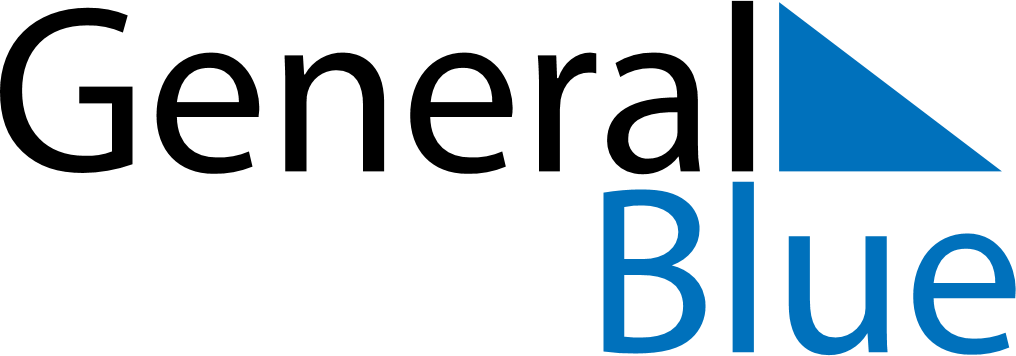 July 2026July 2026July 2026July 2026French GuianaFrench GuianaFrench GuianaSundayMondayTuesdayWednesdayThursdayFridayFridaySaturday12334567891010111213141516171718Bastille Day192021222324242526272829303131